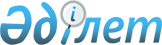 О внесении изменений и дополнений в указы Президента Республики Казахстан от 25 мая 2006 года № 124 "Об утверждении Правил прохождения воинской службы в Вооруженных Силах, других войсках и воинских формированиях Республики Казахстан" и от 28 августа 2013 года № 624 "О формировании Президентского резерва руководства правоохранительных и специальных государственных органов Республики Казахстан"Указ Президента Республики Казахстан от 11 апреля 2023 года № 194.
      ПОСТАНОВЛЯЮ:   
      1. Внести изменения и дополнения в следующие указы Президента Республики Казахстан:
      1) в Указе Президента Республики Казахстан от 25 мая 2006 года № 124 "Об утверждении Правил прохождения воинской службы в Вооруженных Силах, других войсках и воинских формированиях Республики Казахстан":
      в Правилах прохождения воинской службы в Вооруженных Силах, других войсках и воинских формированиях Республики Казахстан, утвержденных вышеназванным Указом:
      пункт 152-2 изложить в следующей редакции:
      "152-2. Утверждение Президентского резерва осуществляется Руководителем Администрации Президента Республики Казахстан по представлению Отдела военной безопасности и обороны Совета Безопасности Республики Казахстан (далее – Отдел военной безопасности и обороны), согласованного с помощником Президента – Секретарем Совета Безопасности Республики Казахстан, в соответствии с настоящими Правилами.";
      часть первую пункта 152-4 изложить в следующей редакции:
      "152-4. Формирование Президентского резерва осуществляется ежеквартально с учетом прогноза текущей и перспективной потребности в кандидатах на занятие руководящих должностей Вооруженных Сил и Национальной гвардии Республики Казахстан.";
      пункты 152-6, 152-7 и 152-8 изложить в следующей редакции:
      "152-6. Ежеквартально до 10 числа первого месяца текущего квартала кадровые подразделения Вооруженных Сил и Национальной гвардии Республики Казахстан направляют в Администрацию Президента Республики Казахстан списки военнослужащих, рекомендованных для зачисления в Президентский резерв, с приложением следующих материалов:
      1) представление первого руководителя государственного органа с указанием:
      деловых и личных качеств военнослужащего;
      соответствия квалификационным требованиям, предусмотренным к замещению по предполагаемой должности;
      решения аттестационной комиссии;
      результатов проверок по учетам Комитета национальной безопасности;
      2) сведения о прохождении воинской службы (послужной список) с фотографией установленной формы.
      Первый руководитель государственного органа вправе запросить характеризующие материалы в отношении прикомандированных военнослужащих у руководителя того органа (организации), где проходит службу соответствующий военнослужащий.
      В случае выявления неполноты представленных материалов или указания в них каких-либо неточных сведений кадровыми подразделениями государственных органов вышеуказанные недостатки могут быть устранены без возврата Отделом военной безопасности и обороны материалов в отношении военнослужащих, рекомендованных для зачисления в Президентский резерв.
      Не допускается одновременное направление материалов к зачислению кандидатов в Президентский резерв и представления для согласования назначения на должность.
      152-7. Отдел военной безопасности и обороны ежеквартально:
      1) до 20 числа второго месяца текущего квартала осуществляет проверку достоверности, полноты представленных материалов и соответствия военнослужащих, рекомендованных в Президентский резерв, требованиям, установленным настоящими Правилами, при необходимости предварительно изучает кандидатуры и проводит их дополнительную проверку;
      2) до 20 числа последнего месяца текущего квартала формирует по результатам рассмотрения материалов список военнослужащих, рекомендованных в Президентский резерв;
      3) в течение десяти дней после утверждения Президентского резерва информирует первых руководителей государственных органов.
      152-8. Отдел военной безопасности и обороны после формирования списка кандидатов в Президентский резерв согласовывает его с помощником Президента – Секретарем Совета Безопасности Республики Казахстан, после чего вносит его на утверждение Руководителю Администрации Президента Республики Казахстан.
      По результатам рассмотрения представлений к зачислению в Президентский резерв Руководитель Администрации Президента Республики Казахстан принимает одно из следующих решений:
      1) зачислить в Президентский резерв;
      2) отказать в зачислении в Президентский резерв.";
      пункт 152-10 дополнить частью второй следующего содержания:
      "Если иное не будет решено Главой государства или Руководителем его Администрации, минимальный срок пребывания в Президентском резерве для назначения на вышестоящие руководящие должности должен составлять не менее трех месяцев.";
      пункты 152-11 и 152-12 изложить в следующей редакции:
      "152-11. Исключение военнослужащего из Президентского резерва производится в случаях:
      1) привлечения его к уголовной ответственности за совершение уголовного правонарушения;
      2) привлечения его в судебном порядке к административной ответственности за умышленное правонарушение;
      3) привлечения его к дисциплинарной ответственности за совершение коррупционного правонарушения;
      4) наложения на него дисциплинарных взысканий в виде предупреждения о неполном служебном соответствии, снижения в должности на одну ступень, снижения в воинском звании на одну ступень;
      5) подачи им рапорта об исключении из Президентского резерва;
      6) увольнения его с воинской службы;
      7) истечения срока, предусмотренного пунктом 152-10 настоящих Правил;
      8) перевода в специальные государственные и правоохранительные органы, органы гражданской защиты, другие войска и воинские формирования;
      9) понижения его в должности либо перемещения на низшую воинскую должность по результатам аттестации.
      152-12. Решение об исключении военнослужащего из Президентского резерва принимается Руководителем Администрации Президента Республики Казахстан при наличии оснований, предусмотренных пунктом 152-11 настоящих Правил в соответствии с материалами, представленными кадровыми подразделениями государственных органов в Отдел военной безопасности и обороны.";
      дополнить пунктом 152-14 следующего содержания:
      "152-14. Сотрудники правоохранительных органов, сотрудники и военнослужащие специальных государственных органов и органов гражданской защиты, состоящие в Президентском резерве и переведенные для дальнейшего прохождения службы в Вооруженные Силы Республики Казахстан или Национальную гвардию Республики Казахстан по ходатайству первого руководителя государственного органа, могут зачислиться в Президентский резерв при соответствии квалификационным требованиям.";
      2) в Указе Президента Республики Казахстан от 28 августа 2013 года № 624 "О формировании Президентского резерва руководства правоохранительных и специальных государственных органов Республики Казахстан":
      заголовок изложить в следующей редакции:
      "О формировании Президентского резерва руководства правоохранительных и специальных государственных органов, органов гражданской защиты Республики Казахстан";
      пункт 1 изложить в следующей редакции:
      "1. Утвердить прилагаемые Правила формирования Президентского резерва руководства правоохранительных и специальных государственных органов, органов гражданской защиты Республики Казахстан.";
      в Правилах формирования Президентского резерва руководства правоохранительных и специальных государственных органов Республики Казахстан, утвержденных вышеназванным Указом:
      заголовок изложить в следующей редакции:
      "Правила формирования Президентского резерва руководства правоохранительных и специальных государственных органов, органов гражданской защиты Республики Казахстан";
      пункты 1, 2 и 3 изложить в следующей редакции:
      "1. Правила формирования Президентского резерва руководства правоохранительных и специальных государственных органов, органов гражданской защиты Республики Казахстан (далее – Правила) определяют особый порядок отбора, зачисления сотрудников правоохранительных органов, сотрудников и военнослужащих специальных государственных органов и органов гражданской защиты (далее – сотрудники) в Президентский резерв руководства правоохранительных и специальных государственных органов, органов гражданской защиты Республики Казахстан, их подготовки и исключения из него.
      2. Президентский резерв руководства правоохранительных и специальных государственных органов, органов гражданской защиты Республики Казахстан (далее – Президентский резерв) – список сотрудников, прошедших особый порядок отбора, предусмотренный настоящими Правилами, для выдвижения на вакантные вышестоящие руководящие должности правоохранительных и специальных государственных органов, органов гражданской защиты, в том числе сотрудников органов государственной противопожарной службы (далее – органов гражданской защиты).
      3. Цель формирования Президентского резерва – создание профессионального кадрового состава посредством качественного отбора сотрудников и их подготовки для занятия вакантных вышестоящих руководящих должностей в правоохранительных и специальных государственных органах, органах гражданской защиты Республики Казахстан.";
      в пункте 5:
      часть третью изложить в следующей редакции:
      "Утверждение Президентского резерва сотрудников Службы государственной охраны Республики Казахстан (далее – Служба государственной охраны) осуществляется Руководителем Администрации Президента Республики Казахстан по представлению Начальника Службы государственной охраны.";
      дополнить частью четвертой следующего содержания:
      "Утверждение Президентского резерва сотрудников органов гражданской защиты осуществляется Руководителем Администрации Президента Республики Казахстан по представлению Отдела общих вопросов безопасности Совета Безопасности Республики Казахстан (далее – Отдел общих вопросов безопасности), согласованному с помощником Президента – Секретарем Совета Безопасности Республики Казахстан, в соответствии с настоящими Правилами.";
      пункты 6 и 7 изложить в следующей редакции:
      "6. Организация работы по формированию Президентского резерва:
      правоохранительных органов Республики Казахстан возлагается на Отдел правоохранительной системы Совета Безопасности Республики Казахстан (далее – Отдел правоохранительной системы);
      специальных государственных органов Республики Казахстан возлагается на Секретариат Совета Безопасности;
      органов гражданской защиты Республики Казахстан возлагается на Отдел общих вопросов безопасности.
      Организация работы по формированию списков сотрудников Службы государственной охраны, рекомендованных в Президентский резерв руководства специальных государственных органов Республики Казахстан, и подготовка документов, указанных в пункте 10 настоящих Правил, возлагаются на Службу государственной охраны.
      7. Настоящие Правила не распространяются на должности первых руководителей правоохранительных, специальных государственных органов, а также на должность первого руководителя уполномоченного органа в сфере гражданской защиты.";
      в пункте 8:
      часть первую изложить в следующей редакции:
      "8. Формирование Президентского резерва осуществляется ежеквартально с учетом прогноза текущей и перспективной потребности в кандидатах на занятие руководящих должностей правоохранительных и специальных государственных органов, органов гражданской защиты Республики Казахстан.";
      подпункт 1) части второй изложить в следующей редакции:
      "1) соответствующих квалификационным требованиям, включающим требования по стажу службы, уровню профессиональной подготовки, предусмотренным к замещению по предполагаемой должности;";
      часть третью изложить в следующей редакции:
      "Первым руководителем правоохранительного, специального государственного органа и уполномоченного органа в сфере гражданской защиты в Президентский резерв при соответствии квалификационным требованиям могут быть рекомендованы сотрудники, прикомандированные к государственным органам и международным организациям.";
      дополнить частью четвертой следующего содержания:
      "По представлению руководителя структурного подразделения Администрации Президента Республики Казахстан, согласованному с первым руководителем государственного органа, прикомандировавшего сотрудника, в Президентский резерв могут быть зачислены сотрудники, прикомандированные к Администрации Президента Республики Казахстан, которые соответствуют предъявляемым требованиям.";
      пункты 10, 11 изложить в следующей редакции:
      "10. До 1 числа последнего месяца соответствующего квартала списки сотрудников правоохранительных и специальных государственных органов, органов гражданской защиты, рекомендованных для зачисления в Президентский резерв, подлежат направлению в Администрацию Президента Республики Казахстан.
      К спискам сотрудников, рекомендованных для зачисления в Президентский резерв, должны быть приложены следующие материалы:
      1) представление первого руководителя правоохранительного или специального государственного органа, уполномоченного органа в сфере гражданской защиты с указанием:
      деловых и личных качеств военнослужащего;
      соответствия квалификационным требованиям, предусмотренным к замещению по предполагаемой должности;
      решения аттестационной комиссии, а в отношении лиц, не подлежащих аттестации, конкретных показателей результатов служебной деятельности;
      результатов проверок по учетам Комитета национальной безопасности;
      2) справка-объективка (послужной список) с фотографией установленной формы;
      3) сведения о прохождении сотрудником обязательной специальной проверки.
      Первый руководитель правоохранительного или специального государственного органа, уполномоченного органа в сфере гражданской защиты вправе запросить характеризующие материалы в отношении прикомандированных сотрудников у руководителя того органа (организации), где проходит службу соответствующий сотрудник.
      В случае выявления неполноты представленных материалов или указания в них каких-либо неточных сведений кадровыми подразделениями правоохранительных и специальных государственных органов, уполномоченного органа в сфере гражданской защиты вышеуказанные недостатки могут быть устранены без возврата Отделом правоохранительной системы, Секретариатом Совета Безопасности и Отделом общих вопросов безопасности материалов в отношении сотрудников, рекомендованных для зачисления в Президентский резерв.
      Не допускается одновременное направление материалов к зачислению кандидата в Президентский резерв и представления для согласования назначения на должность.
      11. Секретариат Совета Безопасности, Отдел правоохранительной системы и Отдел общих вопросов безопасности ежеквартально:
      1) до 15 числа последнего месяца соответствующего квартала осуществляют проверку достоверности, полноты представленных материалов и соответствия сотрудников, рекомендованных в Президентский резерв, требованиям, установленным настоящими Правилами, при необходимости путем запросов сведений проводят дополнительные проверочные мероприятия;
      2) до 30 числа последнего месяца соответствующего квартала формируют по результатам рассмотрения материалов список сотрудников, рекомендованных для зачисления в Президентский резерв;
      3) в течение десяти дней после утверждения Президентского резерва информируют первых руководителей правоохранительных и специальных государственных органов Республики Казахстан, уполномоченного органа в сфере гражданской защиты.";
      дополнить пунктом 13-1 следующего содержания:
      "13-1. Отдел общих вопросов безопасности после формирования списка кандидатов в Президентский резерв органов гражданской защиты Республики Казахстан и согласования с помощником Президента – Секретарем Совета Безопасности Республики Казахстан вносит его на утверждение Руководителю Администрации Президента Республики Казахстан.
      По результатам рассмотрения представлений к зачислению в Президентский резерв органов гражданской защиты Республики Казахстан Руководитель Администрации Президента Республики Казахстан принимает одно из следующих решений:
      1) зачислить в Президентский резерв;
      2) отказать в зачислении в Президентский резерв.";
      пункт 14 изложить в следующей редакции:
      "14. Кадровые подразделения правоохранительных и специальных государственных органов Республики Казахстан, уполномоченного органа в сфере гражданской защиты в течение десяти рабочих дней со дня получения выписки из утвержденного списка Президентского резерва уведомляют сотрудников о зачислении их в Президентский резерв.";
      пункт 15 дополнить частью второй следующего содержания:
      "Если иное не будет решено Главой государства или Руководителем его Администрации, минимальный срок пребывания в Президентском резерве для назначения на вышестоящие руководящие должности должен составлять не менее трех месяцев.";
      пункты 16, 19 и 20 изложить в следующей редакции:
      "16. Первый руководитель правоохранительного или специального государственного органа Республики Казахстан, уполномоченного органа в сфере гражданской защиты вправе представить дополнительные кандидатуры в Президентский резерв в порядке, установленном настоящими Правилами.";
      "19. Исключение сотрудника из Президентского резерва производится в случаях:
      1) привлечения его в судебном порядке к административной ответственности за умышленное правонарушение;
      2) привлечения его к дисциплинарной ответственности за совершение коррупционного правонарушения;
      3) наложения на него дисциплинарных взысканий в виде предупреждения о неполном служебном соответствии, освобождения от занимаемой должности (понижения в должности на одну ступень), понижения в специальном звании (снижения в воинском звании на одну ступень) или классном чине;
      4) подачи им рапорта об исключении из Президентского резерва;
      5) истечения срока, предусмотренного пунктом 15 настоящих Правил;
      6) увольнения его из правоохранительного или специального государственного органа, органа гражданской защиты Республики Казахстан;
      7) перевода (откомандирования) его в специальные государственные и правоохранительные органы, органы гражданской защиты Республики Казахстан, Вооруженные Силы Республики Казахстан, другие войска и воинские формирования;
      8) понижения его в должности либо перемещения с занимаемой должности на нижестоящую должность по результатам аттестации.
      20. Решение об исключении сотрудника из Президентского резерва принимается при наличии оснований, предусмотренных пунктом 19 настоящих Правил:
      1) Комиссией в отношении сотрудников правоохранительных органов Республики Казахстан в соответствии с материалами, представленными кадровыми подразделениями правоохранительных органов Республики Казахстан в Отдел правоохранительной системы;
      2) Руководителем Администрации Президента Республики Казахстан в отношении сотрудников специальных государственных органов Республики Казахстан в соответствии с материалами, представленными кадровыми подразделениями специальных государственных органов Республики Казахстан в Секретариат Совета Безопасности;
      3) Руководителем Администрации Президента Республики Казахстан в отношении сотрудников органов гражданской защиты Республики Казахстан в соответствии с материалами, представленными кадровым подразделением уполномоченного органа в сфере гражданской защиты в Отдел общих вопросов безопасности.";
      дополнить пунктом 22 следующего содержания:
      "22. Сотрудники, а также военнослужащие Вооруженных Сил и Национальной гвардии Республики Казахстан, состоящие в Президентском резерве и переведенные (откомандированные) для дальнейшего прохождения службы в другие правоохранительные и специальные государственные органы, органы гражданской защиты Республики Казахстан, по ходатайству первого руководителя указанных государственных органов могут быть зачислены в Президентский резерв принявшего на службу государственного органа при соответствии квалификационным требованиям.".
      2. Настоящий Указ вводится в действие со дня его первого официального опубликования.
					© 2012. РГП на ПХВ «Институт законодательства и правовой информации Республики Казахстан» Министерства юстиции Республики Казахстан
				Подлежит опубликованию   
в Собрании актов Президента и   
Правительства Республики    
Казахстан        
      Президент Республики Казахстан

К. Токаев
